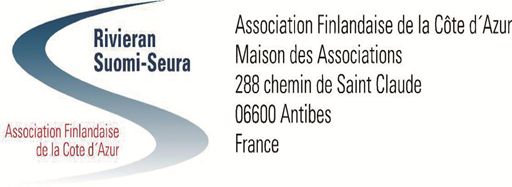 				JÄSENTIEDOTE 30.10.2019/5				www.rivieran-suomi-seura.orgTässä tiedotteessaYhteenveto edellisen tiedotteen jälkeisistä tapahtumista Syksyn aloituslounas Nizzassa ti 1.10.Pohjoismaiden Riviera-seurojen petankkikisa la 5.10.Retki Korsikalle 16.-18.10.Fysiikan tohtori Eero Rauhala Seurojentalolla pe 25.10.Petankkikisa Antibes – Nizza la 26.10.Monologipäivät ma 28. ja ti 29.10.Tulevia tapahtumiaMarraskuuPyhäinpäivän messu la 2.11.Opastettu kierros Parc Phoenixissa ja lounas ravintolakoulussa Nizzassa to 7.11. Kävely Vaugrenierin puistossa ja lounas Les Touristes ravintolassa ti 12.11.Beaujolais Nouveau to 21.11.TERVETULOA NIZZAAN! -kulttuuriviikonloppu la 23. – su 24.11.JoulukuuKauneimmat joululaulut su 1.12.Itsenäisyyspäivän juhlalounas pe 6.12. Timo Hakolan opastamana retki tryffelimarkkinoille Aupsiin to 12.12.Joulumessu la 14.12. Menneet tapahtumatSyksyn aloituslounas Nizzassa ti 1.10.Aloituslounas nautittiin erinomaiset arvostelut saaneessa ravintola L’Uzinessa, sataman läheisyydessä. Ravintola täyttyi viimeistä paikkaa myöten 54:stä tyytyväisestä ruokailijasta.Pohjoismaiden petankkikisa Valbonnessa la 5.10.Pohjoismaisten Riviera-seurojen joukkueet ottelivat vuosittaisesta mestaruudesta Ruotsin isännöimänä. Suomi voitti ja on vastuussa seuraavan vuoden kisan järjestämisestä.Onnittelut Suomen joukkueelle!Retki Korsikalle ke 16.- pe 18.10. Teimme retken aurinkoisen sään suosiessa kaikkina kolmena päivänä, mikä teki kaupunkeihin tutustumisen miellyttäväksi.Lentokentältä ajoimme Ajaccion sataman luo, mistä alkoi kävellen kaupunkikierros vanhassa "keisarillisessa kaupungissa". Siellä tutustuimme erityisesti Korsikan ja myöhemmin Ranskan sekä koko Euroopan tuntemaan suurmieheen Napoléon Bonaparteen alkaen lapsuudenkodista ulottuen Euroopan valloituksen muistomerkkiin luolineen. Lounaalla Les îles Sanguinaires-ravintolassa ihailimme ravintolan terassilta suoraan edessämme avautuvaa merta.Bonifacioon matkasimme 2. päivänä heti aamusta n. 3,5 tuntia vuoristossa mutkittelevaa tietä ohittaen muutamia maalaiskyliä ja tien varsilla näkyviä kotieläimiä mm. mustia sikoja, lampaita ja hevosia. Kaupunkia lähestyttäessä pysähdyimme ihailemaan vuorien keskellä alhaalla auringossa kylpeviä meren lahtia. Veneilyristeily oli luolineen ja kallioineen uskomattoman upea kokemus. Nähtiin kaupunki korkealla mereltä – parasta koko matkalla! Lounaan jälkeen nousimme pikkujunaan ja saimme täydentävän kuvan kauniista kaupungista vuoren rinteellä. Viimeisenä aamupäivänä ajoimme taas pitkin mutkittelevaa vuoren rinnettä. Nyt kohteena oli keskellä saaren yläosaa sijaitseva Cortén vanha pääkaupunki. Myös tähän kaupunkiin tutustuimme pikkujunalla. Nykyisin Corté on yliopistokaupunki ja tunnettu kulttuurista museoineen. Myös siellä on Napoleonin juuret, perimätiedon mukaan ”hänet on laitettu alulle” näkemässämme talossa. Tämän kaupungin suurmies oli kuitenkin Pascal Paoli, joka valitsi Cortén pääkaupungiksi ja hallitsi Korsikaa 1755-1769. Paluumatkalla tapasimme taukopaikalla ”kiintiösuomalaisen” Eppu Salmisen perheineen. Tämä päivä ja retki päättyi saapumisella lentoasemalle. Takana oli kolme intensiivistä ”aamusta-iltaan” päivää. Koettiin paljon ja opittiin uutta. Kuriositeettina mainittakoon mukavan nuoren oppaamme Luisin englannin kieli, jota hän puhui ranskalaisittain ääntäen. Siitä kehkeytyi välillä hauskoja tulkintoja, mistä oikeastaan olikaan kyse. Me, 24 retkeilijää, nousimme tyytyväisinä, joskin melko väsyneinä potkurikoneeseen, joka toi meidät turvallisesti sateen harmauttamaan Nizzan iltaan.Filosofian tohtori Eero Rauhala Seurojentalolla pe 25.10. FT, fysiikan dosentti, fysiikan yliopistolehtori (emeritus) Eero Rauhala luennoi aiheesta ”Onko BIG BANG oikeasti tapahtunut?” ja ”Filosofisesta ”realismi – antirealismi –debatista” sekä fysiikasta”
Rauhala on jo aiemmin seuralle esiintyneiden Esko Valtaojan jaKari Enqvistin kollega. Rauhalan aktiiviuran tutkimusalaa ovat olleet mm.kokeellinen, teoreettinen ja laskennallinen ydin- ja materiaalifysiikka sekä viime vuosina enenevässä määrin fysiikan tieteenfilosofia.Rauhala on uransa aikana ollut osallisena yli 100 kansainvälisessä julkaisussa. Tutkimus- ja opetustyön lisäksi Rauhala on osallistunut aktiivisesti kansainväliseen toimintaan alansa järjestöissä, komiteoissa ja konferensseissa. Viime vuosien kiinnostuksen kohteen - fysiikan tieteenfilosofian - merkeissä Rauhala on myös tehnyt laadukkaita kirjoituksia, joista esimerkkeinä muutamia:Voisivatko fyysikotkin ymmärtää fenomenologiaa? Tieteessä tapahtuu-lehtiHiggsin hiukkanen ja Husserlin subjektiviteetti, Tieteessä tapahtuuFysikaalinen todellisuus ei voi olla käsittämätön, Helsingin sanomatKuinka inhimillisiä tietokoneet ovat? Tieteessä tapahtuu
Rauhala esitti mainion katsauksen fysiikkaan ja fenomenologiaan käyttäen esimerkkejä mm. Big Bang’istä, maailmankaikkeuden alkuräjähdyksestä ja ihmisen kokemusmaailman osuudesta tieteen tulosten ja teorioiden selityksille.Tilaisuuteen osallistui noin 40 jäsentä. Yleisö keskittyi haastavaan aiheeseen varsin totisena ja suurella mielenkiinnolla, niinpä keskustelu esityksen päätyttyä oli vilkasta. Petankkikisa Antibes – Nizza tutulla paikalla la 26.10. Perinteisen Antibes - Nizza petankkitapahtuman voitti tälläkin kertaa Antibes, nyt 12-6. Pelien jälkeen nautittiin lounas viineineen Le Cascade ravintolassa.Onnea voittajille ja toiseksi tulleelle Nizzan joukkueelle!Monologipäivät Antibesissa ja Nizzassa ma 28. ja ti 29.10. Yhdellä kutsulla saimme vieraaksemme kolme viehättävää naista, Marika Sampio-Utriaisen, Venny Soldan-Brofeldtin ja Virginién. Tapasimme heidät kahdesti, osa jäsenistä Antibesin ja osa Nizzan suomalaisessa kahvilassa. Kuulimme eläväiset monologit Marikan esittämänä kahdesta vahvasta naisesta, ranskalaisesta mallista ja suomalaisesta taidemaalarista. 
Marikan tarkan taustatyön pohjalta kirjoittamat tarinat johdattivat meidät Suomen maalaustaiteen kulta-aikaan ja sen aikaiseen elämäntapaan.Tulevia tapahtumiaOpastettu kierros Parc Phoenixissa to 7.11. klo 10.30 ja lounas ravintolakoulussa Nizzassa klo 12.00
Tutustumme Parc Phoenixin kasvitieteelliseen osaan Timo Hakolan opastamana. Kierros kestää noin tunnin. Kokoontuminen puiston portilla klo 10.30. Seura maksaa jäsenten sisäänpääsymaksun (3€ ryhmälipulla). Osoite 405 Promenade des Anglais, tram ligne 2, pysäkki Parc Phoenix.Lounas nautitaan klo 12.00 Lycée hôtelier Paul Augier’in La Capelina-ravintolassa, 163 boulevard Réne Cassin, jonne siirrytään yhdessä kävellen (n. 10 min).Menu on koulun ehdottama:makkarabriossi porto kastikkeella (saucisson en brioche, sauce porto)kana rapuineen, perunalaatikko (poulet aux écrevisses, gratin Dauphinois)paahtovanukas munkkeineen (crême brulée et ses bugnes)
Juomat: aperitiivi, vesi, viini ja kahvi.
Lounaan hinta 22 € maksetaan ravintolassa pankkikortilla.Tilaa on 40 lounastajalle. Tilaisuus on tällä hetkellä varattu täyteen.Osallistua voi vain toiseen osioon, kunhan kertoo siitä selvästi ilmoittautuessaan.Ilmoittautumiset 2.11. mennessä outi_vakiparta@hotmail.com Tiedusteluihin vastaa myös Kaija Arvela puh. 06 79 78 82 71.Kävely Vaugrenierin puistossa ja lounas Les Touristes ravintolassa ti 12.11. alkaen klo 10.30Kävely Pentti Olkkosen johdolla Vaugrenierin puistossa. Tapaamispaikka on Intermarchen parkkipaikalla RN6007 varrella, vastapäätä Les Touristes –ravintolaa. Linja-autoa käyttävät pääsevät bussilla 200 (Nice/Cannes) 200 metrin päässä olevalle pysäkille SNCF Gare Villeneuve-Loubet ja junamatkaajat em. asemalle.Kävelyn jälkeen nautimme lounasta Les Touristes –ravintolassa. Ilmoittautumiset ja lisätietoja Pentti Olkkonen, pentskuli@gmail.com tai puh 06 40 67 18 58 tai +358 400 216 970. Jos joku ei kävele mutta on kiinnostunut yhteisestä lounaasta, niin ota yhteys, sekin voi järjestyä.Säävaraus – sateella emme kävele!Beaujolais Nouveau saapuu Nizzaan to 21.11. klo 15
Maistelemme tämän vuoden viiniä tutussa paikassa, ravintola Giuseppe&Pepinossa Place Garibaldilla. Omistaja on keväällä vaihtunut. Katsotaan, saako hän edeltäjänsä tavoin meidät tyytyväisiksi. Tarjolla on leikkeleitä ja juustoa sekä puoli pulloa uutta viiniä per maistelija. Varaa 20€:n seteli mukaan.
Ilmoittautumiset Outille, outi_vakiparta@hotmail.com jo 11.11. mennessä. Kerro, jos et syö leikkeleitä, vaan tyydyt juustoihin.
Paikkoja noin 40:lle.TERVETULOA NIZZAAN! -kulttuuriviikonloppu la 23. - su 24.11.Kaksi Naista … Aino Kallas -teatteriesitys su 24.11. klo 15Duetto näyttelijälle ja tanssijalle Aino Kallaksen tuotannosta ja elämästä, kantaesitysNäyttämöllä: Mari Laurila-Lili ja Tuuli-Maaria Louhensalo-LindströmDramaturgia ja ohjaus: Johanna BisterMusiikki: Jean Sibelius, Arvo Pärt, laulut Johanna BisterKoreografia: Tuuli-Maaria Louhensalo-LindströmPaikka: Théâtre Francis Gag, 4, rue de la Croix, Vanha kaupunkiLiput (12€ / 15€), tiedustelut kaksinaista2019@gmail.comTuottaja: Le Fruit du Hasard -musiikkiteatteriyhdistysEsityksen jälkeen on paneelikeskustelu nykynaisen eri rooleista, osallistujina mm. Marja Sakari (Ateneumin johtaja), Kaisa Raittila (kirjailija, toimittaja), Wilma-Emilia Kuosa (tanssitaitelija, runoilija) ja Pikka Jokelainen (eläinlääkäri, tanssija)Teatteriesityksen lisäksi muuta ohjelmaa:Helsingin Ateneumin johtaja Marja Sakarin esitelmä ”Suomalaiset naistaiteilijat” la 23.11. klo 16, Eglise protestante, 21 boulevard Viktor Hugo, 06000 Nice.Helena Walleniuksen opastama kävelyretki Nizzan vanhassa kaupungissa ja yhteinen lounas kävelyn jälkeen su 24.11. Kävely aloitetaan klo 11 ravintola Mi Casasta, 1 rue Colonna d’Istria.

Kävelyn jälkeen mahdollisuus keittolounaaseen Mi Casassa,  
klo 12.30. Lounaan hinta on 12 € ja se sisältää keiton lisäksi lasillisen viiniä. 
Ilmoittautumiset kävelylle ja lounaalle viimeistään ti 19.11. Kaisa Karjalainen-Guzman mieluiten sähköpostilla kaisaguzman@gmail.com 
(puh. 06 61 89 72 01). Kävelylle ja/tai lounaalle mukaan pääsee 30 ensimmäistä ilmoittautunutta.
Tervetuloa Nizzaan!Järjestäjinä: Le Fruit du Hasard -musiikkiteatteriyhdistys ja 
Ranskan ev.lut. seurakuntaKauneimmat joululaulut su 1.12. klo 16
Seuran ja seurakunnan yhteisessä tilaisuudessa laulamme perinteen mukaisesti Ritva Laurilan johdolla kauneimpia joululauluja virittäytyen samalla alkavaan Adventin aikaan. Lopuksi nautimme jouluiseen tapaan glögiä ja pipareita. Paikka on vanhassa kaupungissa entuudestaan tuttu ”Centre Culturel de la Providence”, osoitteessa 4, Placette de la Providence. Itsenäisyyspäivän juhlalounas Nizzassa pe 6.12. Itsenäisyyspäivää juhlistamme tänä vuonna Nizzassa. Lähetämme tästä erillisen viestin sähköpostilla marraskuun puolivälissä. Kerromme siinä paikan, menun, ilmoittautumisen ja muut tiedot. Ne tulevat myös seuran kotisivujen tapahtumakalenteriin.Seuratkaa siis sähköpostianne.Retki Var-departementin tryffelimarkkinoille Aupsiin to 12.12.Oppaana Timo HakolaMielenkiintoinen päiväretki tryffelimarkkinoistaan kuuluisaan Aupsiin ja Ylä-Varin kauniisiin maisemiin. Aupsin tryffelimarkkinat ovat Ranskan 3. suurimmat ja ne järjestetään marraskuun lopusta aina maaliskuulle saakka joka viikko torstaisin. Lähdemme liikkeelle aikaisin, koska markkinat jatkuvat vain puolille päivin. Ostajat muodostuvat sekä yksityishenkilöistä että tukkukauppiaista.HUOM! Tryffelimyyjien määrä markkinoilla vaihtelee sen mukaan, miten tryffeleitä on tarjolla kyseiseen aikaan. On myös mahdollista, että kaikki tarjolla olevat tryffelit myydään heti aamusta!Vierailemme myös viehättävässä Tourtourin kylässä, josta avautuvat upeat näkymät Verdonin laaksosta aina Sainte Victoire -vuorelle saakka.  Lounaan nautimme Les Arcs sur Argens’n vanhassa kaupungissa sijaitsevassa tasokkaassa Le Logis du Guetteur -ravintolassa. Lounaan jälkeen vierailemme vielä Maison des Vins – viinikeskuksen myymälässä, josta voit ostaa Côte de Provence -laatuviinejä.Menu:Kurpitsa-velouté, leipäkuutioiden ja kastanjoiden kera(Le Velouté de Potiron, Croûtons, Eclats de Marrons) ***Kummeliturskaa, vihannes-chorizokrepin kera(Le Filet de Merlu, Crêpe Vaisonnaise aux Légumes et Chorizo)   TAI Kananpoikaa suprême-kastikkeella ja tattimuusilla(La Cuisse de Poularde Sauce Suprême Pommes de Terre Ecrasées aux Cèpes Séchés)***"Köyhät ritarit"-panettone tonka-papujäätelön kera(Le Panettone en Pain perdu, Glace à la Fève de Tonka)
Pullo viiniä neljälle ja kahvi
 Osanottajamäärä enintään 40 henkilöä.Ilmoittautumiset viimeistään 20.11. mennessä Outille ainoastaan sähköpostilla outi_vakiparta@hotmail.com ja pääruoka valittava ehdottomasti! Retken maksu on 58 € jäsenille ja 68 € ei-jäsenille, suoritetaan ilmoittautumisen jälkeen viimeistään 20.11. seuran tilille:BIC: SOGEFRPP, IBAN: FR76 3000 3005 0800 0372 8279 188.Lähtö Nizzasta, Casino Ruhlin edestä klo 7.45Lähtö Antibesin seurojentalolta klo 8.30Ennakkotietoa kevään tapahtumistaSeuran vuosikokous Seurojentalolla pe 13.3.2020 klo 16Seuran 20-vuotisjuhla Nizzassa Le Ligure -ravintolassa 
la 4.4. 2020 klo 12-17Seurakunnan tapahtumiaPyhäinpäivän messu la 2.11. klo 16Kauneimmat joululaulut su 1.12. klo 16Joulumessu la 14.12. klo 16Messut pidetään kirkolla: 4 rue Melchior de Vogüé, 06000 NiceTERVETULOA NIZZAAN! -kulttuuriviikonloppu la 23. - su 24.11.Tapahtuman järjestävät yhteistyössä Association Le Fruit du Hasard- musiikkiteatteriyhdistys ja Ranskan ev.lut. -seurakunta. Lisätietoja Seurakunnan sivuilta ranskanevl.fi.Harrastustoiminta ja vakiotapaamisetKirjallisuuspiiri jatkaa kokoontumisia kuukausittain Seurojen talolla, ajat löytyvät tapahtumakalenterista.Petankkia pelataan tuttuun tapaan perjantaisin Nizzassa sekä keskiviikkoisin ja lauantaisin Antibesissa. Myös golfarit jatkavat yhteisiä pelejään. Blogia (http://rs-golf.blogspot.fi) seuraamalla saa tietoja peliajoista.Nizzan suositut kahvilatapaamiset jatkuvat Giuseppe&Pepinossa tiistaisin klo 15 alkaen. Muiden kaupunkien tapaamisista löytyy tietoa Seuran sivuilta. Johtokunta muistuttaa tilaisuuksiin osallistumisesta:Täsmällisyyttä tilaisuuksien ilmoittautumisiin ja maksuihin, sillä tilaisuuksien järjestäjien on sopeuduttava ravintoloiden ja muiden palveluntarjoajien aikatauluihin ja maksupäivämääriin.Peruuttaminen tulee tehdä 48 tuntia ennen tilaisuuden alkua, jolloin seura ei joudu maksamaan ravintolamaksuasi ja veloittamaan sitä edelleen sinulta.Seuran retkille kukin osallistuu omalla vastuullaan.Seurojen talon tilaisuuksiin tullessa voi tuoda kirjoja ja dvd –elokuvia kiertoon.Päivitämme jatkuvasti Seuran kotisivuille (www.rivieran-suomi-seura.org) sekä Facebookiin tietoja tapahtumista ja muista ajankohtaisista asioista. Kotisivujen tapahtumakalenterissa olevia tiedotuksia kannattaa lukea säännöllisesti. Kaikenlaiset ehdotukset ja ideat seuran toimintaan liittyen ovat lämpimästi tervetulleita. Niitä voi esittää seuran tilaisuuksissa tai suoraan johtokunnan jäsenille.Toivotamme kaikille jäsenille hyvää syksyn jatkoa!Rivieran Suomi-seuran johtokunta